NoName e.V. Pub-Quiz 2008-03-20
https://www.noname-ev.de/w/Pub-Quiz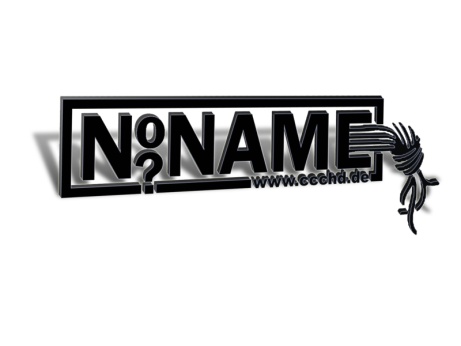 Nick/Gruppe: _____________________________________#AntwortAntwort112233445566778899101011111212131314141515161617171818191920202121222223232424252526262727282829293030313132323333343435353636373738383939404041414242